	Job Application Form  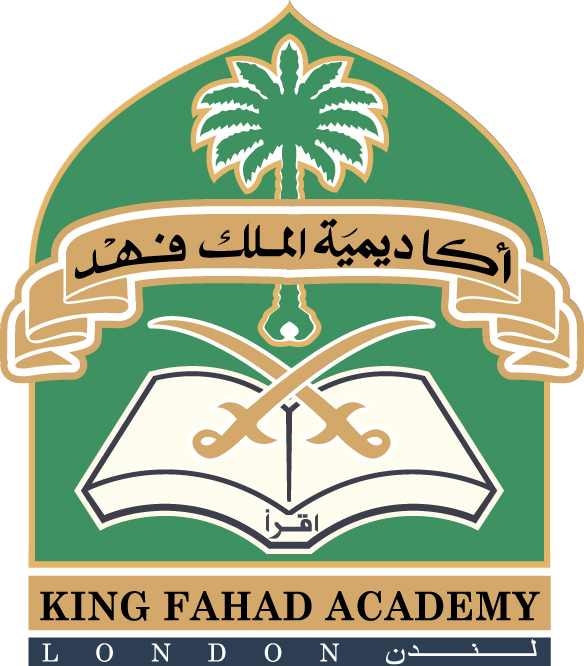 	King Fahad Academy	Bromyard Avenue, Acton, London, W3 7HD	TEL: 020  8743 0131  Email: academy@thekfa.org.ukPersonal Details and Contact DetailsEntitlement to work in the UKReferences Please provide details of two referees who can comment on your suitability for this post. The referee must be a line manager or supervisor. References from relatives or people who only know you as a friend are not acceptable. If you do not wish us to contact a referee prior to inteview, then please tick the appropriate box and use a separate sheet to explain why. If you have not worked previously, then please give details of a school/college/university official.     Current Employment(or last employment if not currently employed)Previous Employment (please lists all your employment history and continue on an additional sheet if necessary)Gaps in Employment Please indicate and explain any gaps in employment since first leaving secondary education.  Include specific dates and be sure to account for all gaps, whatever their length.  Education  If the post requires a particular qualification, you will be asked to produce original evidence at your interview if shortlisted.	Other training and development (including professional, vocational or job related training)Reasons for applying for this postReasons for applying for this post cont’d….Additional InformationEnhanced DBS Check:All posts defined as “regulated activity” are subject to an Enhanced DBS check so that any criminal background (including “spent” convictions, bind-over orders or cautions) is disclosed to the organisation.  We cannot employ someone to this post without this check. If you are successful in applying for this post we will ask the DBS for a Disclosure.Have you had an Enhanced CRB/DBS check done?	Yes  No  If Yes, DBS no:						 	Date:The position for which you are applying involves contact with vulnerable groups. It is exempt from the Rehabilitation of Offenders Act 1974 and all subsequent amendments (England and Wales). For this position you are not entitled to withhold information about police cautions, bind-overs, or any criminal convictions that would otherwise have been considered “spent” under the Act.Safeguarding Declaration:C)  General DeclarationData ProtectionIn accordance with the Data Protection Act 1998, this organisation will only use the information given on this application form to determine your suitability for this post and to monitor equal opportunities.  We will keep application forms of unsuccessful candidates for six months before being destroyed.Position applied for:Title:	Surname:	Forenames (in full): Title:	Surname:	Forenames (in full): Title:	Surname:	Forenames (in full): Title:	Surname:	Forenames (in full): Please also provide details of any former names (if applicable) Please also provide details of any former names (if applicable) Please also provide details of any former names (if applicable) Please also provide details of any former names (if applicable) Home Address:Home Address:Daytime Telephone No:Home Address:Home Address:Evening Telephone No:Home Address:Home Address:Mobile No:Home Address:Home Address:National Insurance No:Home Address:Home Address:QTS number (teacher only)Post Code:e-mail:All applicants will be asked at interview to provide documentary evidence of their right to work in the UK Do you have right to work in the UK ?	Yes/No ( delete as appropriate)	Referee 1 (current or most recent employer)Referee 1 (current or most recent employer)Referee 2Referee 2Name:Name:Name:Name:Relationship to applicant:Relationship to applicant:Relationship to applicant:Relationship to applicant:Position:Position:Position:Position:Employer/University/College Name:Employer/University/College Name:Employer/University/College Name:Employer/University/College Name:Address:Address:Address:Address:Post Code:Post Code:Telephone No:Telephone No:E-mail:E-mail:Employer Name:Employer Address:Post Title:Start date (dd/mm/yyyy):End date (dd/mm/yyyy):
(if applicable)Please give a brief description of current duties, responsibilities and achievements:Reason for leaving this post:What is your contractual period of notice?Current Salary:Current Salary:Current Salary:Name and address of EmployerJob TitleStart Date
(dd/mm/yyyy)End Date
(dd/mm/yyyy)Reason for
LeavingDates from:Dates to:Reason for gapSecondary and Further Education  (please list in chronological order) LevelSubjectsGrade/ResultYear ObtainedTitle and brief description of courseDateThis section is the most vital part of the form. We need you to give us specific information to support your application so that we can shortlist in a fair and unbiased way. We recommend that you provide as much evidence as possible to show how your skills, abilities, knowledge and experience meet the selection criteria in the post description and person specification (where provided). These documents describe the essential experience and knowledge required for the post and may include competencies required. Please provide examples which relate directly to the post you are applying for:   Please continue overleaf if necessary……Please use additional sheets (if necessary) and attach to this formHave you been the subject of a formal disciplinary sanction or are you in the process of ongoing disciplinary proceedings in your current employment?Yes *NoHave you been dismissed from any previous employment?Yes *No* If yes, please indicate which employment and specify the reasons for your dismissal (use a separate sheet if necessary):If you are short-listed for interview the panel will discuss this with you and your current or previous employers.* If yes, please indicate which employment and specify the reasons for your dismissal (use a separate sheet if necessary):If you are short-listed for interview the panel will discuss this with you and your current or previous employers.* If yes, please indicate which employment and specify the reasons for your dismissal (use a separate sheet if necessary):If you are short-listed for interview the panel will discuss this with you and your current or previous employers.* If yes, please indicate which employment and specify the reasons for your dismissal (use a separate sheet if necessary):If you are short-listed for interview the panel will discuss this with you and your current or previous employers.* If yes, please indicate which employment and specify the reasons for your dismissal (use a separate sheet if necessary):If you are short-listed for interview the panel will discuss this with you and your current or previous employers.Are you related to anyone in this organisation  Yes or NOIf yes, please provide details :Do you have any business and / or financial interest, which might conflict with the duties of this post? Yes  No  If yes, please provide details :Are you related to anyone in this organisation  Yes or NOIf yes, please provide details :Do you have any business and / or financial interest, which might conflict with the duties of this post? Yes  No  If yes, please provide details :Are you related to anyone in this organisation  Yes or NOIf yes, please provide details :Do you have any business and / or financial interest, which might conflict with the duties of this post? Yes  No  If yes, please provide details :Are you related to anyone in this organisation  Yes or NOIf yes, please provide details :Do you have any business and / or financial interest, which might conflict with the duties of this post? Yes  No  If yes, please provide details :Are you related to anyone in this organisation  Yes or NOIf yes, please provide details :Do you have any business and / or financial interest, which might conflict with the duties of this post? Yes  No  If yes, please provide details :Have you ever been convicted of any offence or given a caution? *If yes, please give details in the space provided below.   The information you provide will be treated in confidence.Are you currently the subject of any police investigations following allegations made against you?*If yes, please give details in the space provided below.  The information you provide will be treated in confidence.I declare that the information I have given on this form is complete and accurate and that: I am not barred or disqualified from working with children or young people I am not subject to any sanctions or conditions on my employment imposed by the Independent Safeguarding Authority, Secretary of State or other regulatory body.   .Signed:	Print Name:Date:I understand that to knowingly give false information or to leave out any relevant information could result in:the withdrawal of any offer of appointment, or my dismissal at any time in the future, and possible criminal prosecutionSigned:	Print Name:Date:Availability:Are there any dates when you are not available for interview?PLEASE RETURN THIS  TO:   magda.mostafa@thekfa.org.ukKing Fahad Academy, Bromyard Avenue, Acton, London, W3 7HD